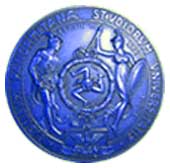 UNIVERSITÀ DEGLI STUDI DI PALERMO  POLO TERRITORIALE UNIVERSITARIO DELLA PROVINCIA DI AGRIGENTOCORSO DI LAUREA MAGISTRALE IN GIURISPRUDENZA–––––––––––––––––––––– AVVISO PER GLI STUDENTI LAUREANDI SESSIONE ESTIVA LUGLIO 2022 a.a. 2021/2022 Si avvisano gli studenti che la domanda di laurea e/o rinnovo per il conseguimento del titolo finale dal portale studenti va presentata dal 1 al 20 di maggio 2022, la tassa di ammissione all’esame di laurea a.a. 2021/2022 deve essere pagata entro il 20 maggio 2022; Il caricamento (upload) della tesi attraverso il portale studenti e successiva validazione da parte del docente relatore devono avvenire entro 15 giorni solari dall’inizio degli esami di laurea, la scadenza è fissata il 6 luglio 2022. Dopo avere sostenuto l’ultimo esame di profitto si ricorda di inviare urgentemente tramite mail (o in presenza in base all’andamento epidemiologico) il modulo di autocertificazione (esami sostenuti) alla Sig.ra Maria Concetta Piazza mariaconcetta.piazza@unipa.it, in ogni caso la data ultima di invio è il 14 luglio 2022. Il suddetto modulo è reperibile on line presso la sezione didattica del Corso di Studio Giurisprudenza magistrale 470, del dipartimento di Giurisprudenza. https://www.unipa.it/dipartimenti/di.gi./cds/giurisprudenza470/modulistica.html				La segreteria didattica